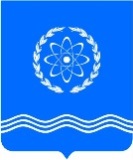 				ОБНИНСКОЕ  ГОРОДСКОЕ  СОБРАНИЕГОРОДСКОГО ОКРУГА «ГОРОД ОБНИНСК»П Р О Т О К О Л  № 62г. Обнинск 									от 21 января 2020 годаПредседательствующий: Викулин В.В. –   Глава городского самоуправления,							Председатель городского Собрания.Присутствовали депутаты городского Собрания:Наволокин В.В. – заместитель Председателя городского Собрания,Сошников М.А. – заместитель Председателя городского Собрания.Отсутствовали депутаты городского Собрания:Галкин И.А., Гуров З.Р.,  Корнилова Е.И., Плашкевич В.Е., Самбуров Д.А.Приглашены:Абрамов Ю.А. – заместитель прокурора, советник юстиции;Ананьев Г.Е. – заместитель главы Администрации города по экономическому развитию; Артемьев Г.Ю. – председатель Контрольно-счетной палаты;Башкатова К.С. – заместитель главы Администрации города по вопросам управления делами;Волнистова Т.В. – начальник Управления общего образования Администрации города;Жарский В.А. – начальник Управления социальной защиты населения Администрации города;Коновалова Л.И. – начальник Управления финансов Администрации города;Лежнин В.В. – заместитель главы Администрации города по вопросам городского хозяйства;Помещикова С.А. – начальник правового Управления Администрации города;Попова Т.С. – заместитель главы Администрации города по социальным вопросам;Шаванова Т.В. – заместитель начальника Управления финансов Администрации города.Представители средств массовой информации.ПроектПОВЕСТКА ДНЯ:«Об опубликовании проекта решения городского Собрания «О внесении изменений и дополнений в Устав муниципального образования «Город Обнинск», утвержденный решением городского Собрания от 04.07.2006 года № 01-24» Нарусов М.А. – председатель комитета по законодательству и местному самоуправлениюОб отмене решения Обнинского городского Собрания от  24.09.2019 № 05-56 «О внесении изменений в решение Обнинского городского Собрания от 08.12.2015 № 05-05 «Об утверждении структуры Администрации (исполнительно-распорядительного органа) городского округа «Город Обнинск»Нарусов М.А. – председатель комитета по законодательству и местному самоуправлению     	Башкатова К.С. – заместитель главы Администрации города по вопросам управления деламиОб отчете председателя комитета по законодательству и местному самоуправлению о работе комитета за 2019 год Нарусов М.А. – председатель комитета по законодательству и местному самоуправлениюОб отчете председателя комитета по социальной политике о работе комитета за 2019 годСветлаков В. Б. – председатель комитета по социальной политикеОб отчете председателя комитета по бюджету, финансам и налогам о работе комитета за 2019 год Пахоменко К.В. –  председатель комитета по бюджету, финансам и  налогамОб отчете председателя комитета по экономической политике о работе комитета за 2019 год Березнер Л.А. – председатель комитета по экономической политикеОб отчете председателя комитета по жилищно-коммунальным услугам о работе комитета за 2019 годАнциферов Р.Г. – председатель комитета по жилищно-коммунальным услугам       Об отчете постоянной комиссии по физической культуре и спорту о работе за 2019 годФрай Ю.В.– председатель комиссии по физической культуре и спортуОб отчете постоянной комиссии по культуре, молодежной политике и туризму о работе за  2019 годЗаеленков Д. Н. - председатель комиссии  по культуре, молодежной политике и туризмуОб отчете заместителя Председателя городского Собрания Наволокина В.В. о работе за 2019 годНаволокин В.В. – заместитель Председателя городского СобранияОб отчете заместителя Председателя городского Собрания Сошникова М.А. о работе за 2019 годСошников М. А.   – заместитель Председателя городского СобранияО рассмотрении материалов, представленных комиссиейВикулин В.В. –  Глава городского самоуправления, Председатель городского СобранияРазное: ВИКУЛИН В.В. открыл заседание городского Собрания и поприветствовал всех присутствующих. Предложил принять повестку дня за основу. Поставил это предложение на голосование.ГОЛОСОВАЛИ: «за» - 24, «против» - 0, «воздержались» - 0.ВИКУЛИН В.В. спросил, есть ли дополнения  и предложения в повестку дня. Дополнений и предложений от депутатов не поступило. Предложил проголосовать за повестку дня в целом.ГОЛОСОВАЛИ: «за» - 24, «против» - 0, «воздержались» - 0.1.СЛУШАЛИ: НАРУСОВА М.А. по первому вопросу повестки заседания городского Собрания «Об опубликовании проекта решения городского Собрания «О внесении изменений и дополнений в Устав муниципального образования «Город Обнинск», утвержденный решением городского Собрания от 04.07.2006 года № 01-24».НАРУСОВ М.А. доложил, что в связи с изменениями Федерального закона «Об общих принципах организации местного самоуправления в Российской Федерации» № 131-ФЗ от 06.10.2003 необходимо привести в соответствие с законодательством Устав города. Публичные слушания по данному вопросу не проводятся, т.к. формулировка изменений взята из текста Федерального закона.Добавил, что изменения касаются депутатов, которые осуществляют свои полномочия на постоянной основе, пункт 6 статьи 26 Устава города разбили на подпункты, содержание осталось прежним (депутат не  вправе: заниматься предпринимательской деятельностью;  участвовать в управлении коммерческой или некоммерческой организацией; заниматься иной оплачиваемой деятельностью, за исключением преподавательской). А также в пункте 6.1. Устава добавили фразу «если иное не предусмотрено Федеральным законом № 131-ФЗ от 06.10.2003 «Об общих принципах организации местного самоуправления в Российской Федерации».Проект решения рассмотрен на заседании комитета по законодательству и местному самоуправлению и рекомендован к принятию на городском Собрании.ВИКУЛИН В.В. спросил, есть ли вопросы.Вопросов не поступило. Поставил проект решения на голосование.ГОЛОСОВАЛИ: «за» - 24, «против» - 0, «воздержались» - 0.Решение № 01-62 принято и прилагается.2.СЛУШАЛИ: БАШКАТОВУ К.С. по второму вопросу повестки заседания городского Собрания «Об отмене решения Обнинского городского Собрания от  24.09.2019 № 05-56 «О внесении изменений в решение Обнинского городского Собрания от 08.12.2015 № 05-05 «Об утверждении структуры Администрации (исполнительно-распорядительного органа) городского округа «Город Обнинск».БАШКАТОВА К.С. доложила, что в связи с изменениями Устава города, из которого исключена должность помощника главы Администрации города, необходимо отменить решение № 05-56 от 24.09.2019. Из Устава города данная должность была исключена по ходатайству Администрации города. Данный проект решения рассмотрен на заседании комитета по законодательству и местному самоуправлению и рекомендован к принятию на городском Собрании.ВИКУЛИН В.В. спросил, есть ли вопросы.Вопросов не поступило. Поставил проект решения на голосование.ГОЛОСОВАЛИ: «за» - 24, «против» - 0, «воздержались» - 0.Решение № 02-62 принято и прилагается.3.СЛУШАЛИ: НАРУСОВ М.А по третьему вопросу повестки заседания городского Собрания «Об отчете председателя комитета по законодательству и местному самоуправлению о работе комитета за 2019 год».НАРУСОВ М.А. доложил, что комитет по законодательству и местному самоуправлению работал в соответствии с планом комитета на 2019 год, который выполнен на 100 %. Работа комитета была направлена на совершенствование существующей нормативной базы: приведение в соответствие с действующим законодательством нормативных правовых актов муниципального образования, признание утратившими силу решений и рассмотрение проектов новых муниципальных актов, пополняющих муниципальную законодательную базу.В течение года проведено 10 заседаний комитета, из них три совместных с комитетом по социальной политике. Процент посещаемости депутатами заседаний составил 72 %, что ниже предыдущих лет.На заседаниях комитета рассмотрено 47 вопросов. На официальных заседаниях городского Собрания рассмотрено и принято 31 решение, проекты которых рекомендовал комитет.В 2019 году комитет рассмотрел 8 обращений прокуратуры, по которым были приняты решения.ВИКУЛИН В.В. спросил, есть ли вопросы.Вопросов не поступило. Поставил проект решения на голосование.ГОЛОСОВАЛИ: «за» - 24, «против» - 0, «воздержались» - 0.Решение № 03-62 принято и прилагается.4.СЛУШАЛИ: СВЕТЛАКОВА В.Б. по четвертому вопросу повестки заседания городского Собрания «Об отчете председателя комитета по социальной политике о работе комитета за 2019 год».СВЕТЛАКОВ В.Б. доложил, что за отчетный период было проведено 11 заседаний комитета, на которых было рассмотрено 49 вопросов, на заседания городского Собрания вынесено 17 проектов решений. Также на заседаниях комитета по социальной политике были рассмотрены проекты решений, представленные на заседаниях городского Собрания другими профильными комитетами городского Собрания.		На заседаниях комитета по социальной политике была заслушана и проанализирована информация Администрации города о ходе реализации муниципальных программ. По итогам рассмотрения выполнения муниципальных программ подготовлены предложения, которые были направлены в Администрацию города.В повестку заседаний комитета были включены вопросы социальной направленности.Важное направление деятельности комитета – работа с обращениями жителей города и организаций. 	В комитет по социальной политике в течение 2019 года поступили и были рассмотрены 15 обращений, из них: 8 – от граждан, 7 – от организаций.Депутаты комитета по социальной политике принимали активное участие в работе заседаний других комитетов городского Собрания, в комиссиях городского Собрания и Администрации города, в публичных слушаниях, взаимодействовали со средствами массовой информации по освещению вопросов социальной направленности.Посещаемость депутатами  заседаний  комитета в 2019 году составила в среднем  – 74%. Все заседания комитета по социальной политике проводились при наличии кворума.Исполнение плана работы комитета по социальной политике в 2019 году составило 100 %.ВИКУЛИН В.В. спросил, есть ли вопросы.Вопросов не поступило. Поставил проект решения на голосование.ГОЛОСОВАЛИ: «за» - 24, «против» - 0, «воздержались» - 0.Решение № 04-62 принято и прилагается.5.СЛУШАЛИ: ПАХОМЕНКО К.В. по пятому вопросу повестки заседания городского Собрания «Об отчете председателя комитета по бюджету, финансам и налогам о работе комитета за 2019 год».ПАХОМЕНКО К.В. доложил, что в 2019 году комитет по бюджету, финансам и налогам работал в соответствии с  утвержденным  планом работы на 2019 год. За отчётный период было проведено 17 заседаний комитета, из них 6 заседаний проводились совместно с комитетом по экономической политике.На заседаниях комитета по бюджету, финансам и налогам всего было рассмотрено 74 вопроса, для рассмотрения Обнинским городским Собранием было вынесено 16 проектов решений. Все решения были приняты Обнинским городским Собранием.Также была проанализирована работа муниципальных предприятий города Обнинска за 2019 год. В результате данной работы  с 2020 года установлен одинаковый процент отчислений от чистой прибыли в бюджет города для всех муниципальных предприятий.Депутатами городского Собрания было направлено 32 предложения по формированию проекта бюджета города Обнинска на 2020 год и плановый период 2021 и 2022 годов. Все предложения были рассмотрены на заседаниях комитета совместно с представителями Администрации города. В приложение № 15  «Перечень первоочередных расходов, подлежащих финансированию из бюджета города за счет дополнительных доходов, получаемых сверх утвержденного объема доходов в процессе исполнения бюджета города в 2020 году» к проекту бюджета были включены 4 предложения.За 2019 год средняя посещаемость заседаний комитета депутатами составила 71%. План работы комитета по бюджету, финансам и налогам за 2019 год выполнен в полном объеме.ВИКУЛИН В.В. спросил, есть ли вопросы.Вопросов не поступило. Поставил проект решения на голосование.ГОЛОСОВАЛИ: «за» - 24, «против» - 0, «воздержались» - 0.Решение № 05-62 принято и прилагается.6.СЛУШАЛИ: БЕРЕЗНЕРА Л.А. по шестому вопросу повестки заседания городского Собрания «Об отчете председателя комитета по экономической политике о работе комитета за 2019 год».БЕРЕЗНЕР Л.А. доложил, что  в 2019 году комитет по экономической политике  работал в соответствии с утвержденным планом работы на 2019 год. За отчетный период было проведено 11 заседаний комитета, 6 заседаний  были проведены совместно с комитетом по бюджету, финансам и налогам.Показатель  посещаемости депутатами заседаний комитета  составил 53%.На заседаниях комитета в 2019 году было рассмотрено всего 46 вопросов, из них 17 вопросов, относящихся к вопросам ведения комитета по экономической политике. За отчетный период 17 проектов решений были  включены в повестку дня Обнинского городского Собрания и  приняты Обнинским городским Собранием.За 2019 год в комитет поступило 2 обращения от граждан и организаций города, по всем обращениям направлены ответы.   Комитетом направлено 4 запроса в Администрацию города Обнинска о предоставлении дополнительной информации.План работы комитета выполнен в полном объеме.ВИКУЛИН В.В. спросил, есть ли вопросы.Вопросов не поступило. Поставил проект решения на голосование.ГОЛОСОВАЛИ: «за» - 24, «против» - 0, «воздержались» - 0.Решение № 06-62 принято и прилагается.7.СЛУШАЛИ: АНЦИФЕРОВА Р.Г. по седьмому вопросу повестки заседания городского Собрания «Об отчете председателя комитета по жилищно-коммунальным услугам о работе комитета за 2019 год».АНЦИФЕРОВ Р.Г. доложил, что работа комитета по жилищно-коммунальным услугам в 2019 году проводилась в соответствии с утвержденным планом работы по вопросам ведения комитета.За отчетный период было проведено 11 заседаний комитета по жилищно-коммунальным услугам, на которых рассмотрено 34 вопроса. Результатом работы комитета по жилищно-коммунальным услугам явилось вынесение  на заседания городского Собрания 6 проектов решений.Посещаемость депутатами заседаний комитета в 2019 году составила в среднем 76%. Все заседания комитета по жилищно-коммунальным услугам проводились при наличии кворума.На заседаниях комитета по жилищно-коммунальным услугам в 2019 году рассмотрена и проанализирована информация Администрации города о ходе реализации в 2019 году  профильных программ. Комитетом по жилищно-коммунальным услугам были рассмотрены расходы по комплексу жилищно-коммунального хозяйства города, в том числе по всем профильным муниципальным программам на 2020 год и плановый период в ходе рассмотрения проекта бюджета города на 2020 год и плановый период 2021 и 2022 годов.В 2019 году в комитет поступили и были рассмотрены 20 обращений, из них 15 - от граждан (в том числе 5 коллективных обращений), 5 – от организаций, инициативных групп. На все обращения, поступившие в комитет, были даны ответы с разъяснениями или предложениями по решению проблемы.План работы комитета по жилищно-коммунальным услугам за 2019 год  выполнен в полном объеме.ВИКУЛИН В.В. спросил, есть ли вопросы.Вопросов не поступило. Поставил проект решения на голосование.ГОЛОСОВАЛИ: «за» - 24, «против» - 0, «воздержались» - 0.Решение № 07-62 принято и прилагается.8.СЛУШАЛИ: ФРАЯ Ю.В. по восьмому вопросу повестки заседания городского Собрания «Об отчете постоянной комиссии по физической культуре и спорту о работе за 2019 год».ФРАЙ Ю.В. доложил, что в 2019 году комиссия работала в плотном графике. Было принято много решений по поставленным задачам. Отдельно поблагодарил членов комиссии за индивидуальную работу над поставленными задачами. Также поблагодарил Администрацию города за оказанную помощь в решении спортивных вопросов. Сказал, что подробная информация представлена в отчете, все депутаты могли с ней ознакомиться, готов ответить на вопросы. ВИКУЛИН В.В. спросил, есть ли вопросы.Вопросов не поступило. Поставил проект решения на голосование.ГОЛОСОВАЛИ: «за» - 24, «против» - 0, «воздержались» - 0.Решение № 08-62 принято и прилагается.9.СЛУШАЛИ: ЗАЕЛЕНКОВА Д.Н. по девятому вопросу повестки заседания городского Собрания «Об отчете постоянной комиссии по культуре, молодежной политике и туризму о работе за  2019 год».ЗАЕЛЕНКОВ Д.Н. доложил, что в 2019 году, в соответствии с планом работы, проведено 2 заседания комиссии и 5 рабочих встреч.На заседаниях комиссии были рассмотрены 9 вопросов, такие как: разработка единой концепции по организации городских массовых мероприятий путем объединения усилий творческих площадок, торговли, бизнеса и других заинтересованных сторон, о проведении конкурса «О гимне города Обнинска Калужской области», об объявлении конкурса на написание Гимна города Обнинска, о разработке нового Положения о Гимне города Обнинск.Комиссия сотрудничает с органами местного самоуправления, предприятиями, учреждениями, общественными организациями, молодежными организациями, гражданами на территории города для осуществления своей деятельности в области культуры, молодежной политики и туризма.Сказал, что подробная информация представлена в отчете, все депутаты могли с ней ознакомиться, готов ответить на вопросы. ВИКУЛИН В.В. спросил, есть ли вопросы.Вопросов не поступило. Поставил проект решения на голосование.ГОЛОСОВАЛИ: «за» - 24, «против» - 0, «воздержались» - 0.Решение № 09-62 принято и прилагается.10.СЛУШАЛИ: НАВОЛОКИНА В.В. по десятому вопросу повестки заседания городского Собрания «Об отчете заместителя Председателя городского Собрания Наволокина В.В. о работе за 2019 год».НАВОЛОКИН В.В. доложил, что отчет о работе за 2019 год был подготовлен и разослан для ознакомления заранее. Отметил, что на протяжении многих лет являлся председателем комиссии Администрации города по единому муниципальному заказу, которая 1 октября 2019 года прекратила свою деятельность. Пояснил, что полномочия комиссии переданы в Министерство конкурентной политики Калужской области. Вся остальная работа как заместителя Председателя городского Собрания осуществлялась в соответствии со ст. 5 Регламента городского Собрания и распоряжением Главы городского самоуправления, Председателя городского Собрания.ВИКУЛИН В.В. спросил, есть ли вопросы.Вопросов не поступило. Поставил проект решения на голосование.ГОЛОСОВАЛИ: «за» - 24, «против» - 0, «воздержались» - 0.Решение № 10-62 принято и прилагается.11.СЛУШАЛИ: СОШНИКОВА М.А. по одиннадцатому вопросу повестки заседания городского Собрания «Об отчете заместителя Председателя городского Собрания Сошникова М.А. о работе за 2019 год».СОШНИКОВ М.А доложил, что отчитываясь о своей деятельности в 2018 году, им самим была поставлена задача о дальнейшей реализация проекта городской площади в районе Дома Ученых.Отметил, что 28 декабря 2018 года было заключено четырёхстороннее соглашение по строительству городской площади, в 2019 году была организована деятельность по его реализации. В настоящий момент начат первый этап строительства городской площади, который будет закончен в текущем году.Так же, как и в предыдущие годы, активно принимал участие в организации городских субботников, вел встречи с жителями города.Сказал, что подробная информация представлена в отчете, все депутаты могли с ней ознакомиться, готов ответить на вопросы.ВИКУЛИН В.В. спросил, есть ли вопросы.Вопросов не поступило. Поставил проект решения на голосование.ГОЛОСОВАЛИ: «за» - 24, «против» - 0, «воздержались» - 0.Решение № 11-62 принято и прилагается.ВИКУЛИН В.В. сообщил, что в двенадцатом вопросе повестки заседания имеются сведения по персональным вопросам. В соответствии со статьей 23 Регламента Обнинского городского Собрания, вопросы, содержащие персональные данные, голосуются тайно, но т.к. по данному вопросу голосование будет по пунктам, проголосовать можно и открыто.СИЛУЯНОВ А.Ю. предложил не отходить от традиций и проголосовать тайно.ВИКУЛИН В.В. поставил на голосование предложение проголосовать открыто по каждому пункту в двенадцатом вопросе повестки заседания.ГОЛОСОВАЛИ: «за» - 21, «против» - 3, «воздержались» - 0.ВИКУЛИН В.В. сообщил, что по двенадцатому вопросу «О рассмотрении материалов, представленных комиссией» голосование пройдет открыто по каждому пункту.12.СЛУШАЛИ: ВИКУЛИНА В.В. по двенадцатому вопросу повестки заседания городского Собрания «О рассмотрении материалов, представленных комиссией».ВИКУЛИН В.В. доложил, что в Обнинское городское Собрание поступили материалы  представленные комиссией по соблюдению требований к должностному поведению лиц, замещающих муниципальные должности Обнинского городского Собрания, и урегулированию конфликта интересов. Учитывая обстоятельства, изложенные в докладах об итогах проверки достоверности и полноты сведений о доходах, расходах, об имуществе и обязательствах имущественного характера за 2016-2018 годы, Обнинское городское Собрание решило:Применить к депутату Обнинского городского Собрания Анциферову Роману Георгиевичу меру ответственности в виде  предупреждения.ГОЛОСОВАЛИ: «за» - 22, «против» - 2, «воздержались» - 0.Применить к депутату Обнинского городского Собрания Гурову Зиновию Рудопьяновичу меру ответственности в виде  предупреждения.ГОЛОСОВАЛИ: «за» - 22, «против» - 2, «воздержались» - 0.Применить к депутату Обнинского городского Собрания Журавлеву Михаилу Викторовичу меру ответственности в виде  предупреждения.ГОЛОСОВАЛИ: «за» - 21, «против» - 2, «воздержались» - 1.Применить к депутату Обнинского городского Собрания Лукьяненко Светлане  Сергеевне меру ответственности в виде  предупреждения.ГОЛОСОВАЛИ: «за» - 22, «против» - 2, «воздержались» - 0.Применить к депутату Обнинского городского Собрания Плашкевич Вере  Евгеньевне меру ответственности в виде  предупреждения.ГОЛОСОВАЛИ: «за» - 22, «против» - 2, «воздержались» - 0.Применить к депутату Обнинского городского Собрания Сухареву Александру Егоровичу меру ответственности в виде  предупреждения.ГОЛОСОВАЛИ: «за» - 21, «против» - 3, «воздержались» - 0.Применить к депутату Обнинского городского Собрания Халецкому Евгению Вячеславовичу меру ответственности в виде  предупреждения.ГОЛОСОВАЛИ: «за» - 22, «против» - 2, «воздержались» - 0.ВИКУЛИН В.В. спросил, есть ли вопросы.Вопросов не поступило. Решение № 12-62 принято и прилагается.ВИКУЛИН В.В. объявил о закрытии заседания.Глава городского самоуправления,Председатель городского Собрания 					В.В. Викулин2 – в дело1 – прокуратура1 – Администрация городаАнциферов Р.Г.Березнер Л.А.Журавлев М.В.Заеленков Д.Н.Зыков А.А.Косинская А.Б.Краско С.П.Лукьяненко С.С.Наруков В.В.Нарусов М.А.Пахоменко К.В.Петров В.А.Светлаков В.Б.Сергеева Л.А.Силуянов  А.Ю.Скиртач Т.В.Сухарев А.Е.Фрай Ю.В.Халецкий Е.В.Хоменко М.А.Шатухин А.Е.